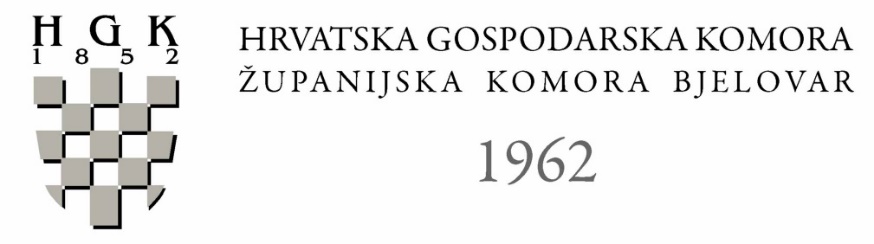 P R I J A V N I C A   NAPROŠIRENU SJEDNICU STRUKOVNE GRUPACIJE METALOPRERAĐIVAČKE INDUSTRIJE ŽK BJELOVARHGK-Županijska komora Bjelovar, Preradovićeva 4/Isrijeda, 7. lipnja 2017. u 10 satiTvrtka naziv : ………………………………………………………………..Ime i prezime – funkcija: ........................................................................ Adresa : .........................................................................................................Telefon : ................................................ Fax : ............................................................E-mail : ....................................................Mjesto i datum:                                                  		   Potpis:	________________________					__________________________Napomena: Popunjenu prijavnicu molimo dostaviti zaključno sa 6. lipnja 2017. godinena e-mail: hgkbj@hgk.hr 